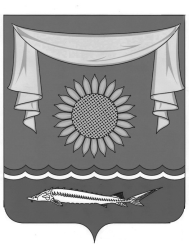 РОССИЙСКАЯ ФЕДЕРАЦИЯРОСТОВСКАЯ ОБЛАСТЬМУНИЦИПАЛЬНОЕ ОБРАЗОВАНИЕ «НЕКЛИНОВСКИЙ РАЙОН»Администрация Неклиновского районаРАСПОРЯЖЕНИЕот 15.05.2018г. № 138с. Покровское	В  соответствии с Федеральным законом от 6 декабря 2003 года № 131-ФЗ «Об общих принципах организации местного самоуправления в Российской Федерации», в целях исполнения положений статьи 20 Областного закона от 28 декабря 2005 года № 436-ЗС «О местном самоуправлении в Ростовской области», Устава муниципального образования «Неклиновский район»:1. Назначить членами конкурсной комиссии:-  Дубина Андрея Николаевича, первого заместителя главы Администрации Неклиновского района – начальника Управления сельского хозяйства;- Любарцева Юрия Владимировича – начальника отдела по правовым вопросам Администрации Неклиновского района;- Красюкову Елену Владимировну – главного специалиста Собрания депутатов Неклиновского района.2. Настоящее распоряжение вступает в силу со дня его принятия.3. Контроль за исполнением настоящего распоряжения оставляю за собой.Глава АдминистрацииНеклиновского района                                                  В.Ф.ДаниленкоРаспоряжение вносит отдел кадровой политики, делопроизводства и работы с обращениями граждан Администрации Неклиновского районаО назначении половины конкурсной  комиссии для проведения конкурса на замещение должности главы Администрации Троицкого сельского поселения Неклиновского района